.ПАСПОРТпо открытию и функционированию в МКОУ «СОШ№2»   класса  психолого-педагогической направленностиОсновные положенияЦель и показатели результативности проектаЦель проекта: повышение эффективности и качества профильного обучения в МКОУ «СОШ№2» города Избербаш  и создание условий, обеспечивающих целенаправленную профессионально-педагогическую ориентацию обучающихся школы.Задачи и результаты проектаКлючевые риски и возможностиФинансовое обеспечение реализации проектаОписание проектаЦель проекта: повышение эффективности и качества профильного образования и создание условий, обеспечивающих целенаправленную профессионально-педагогическую ориентацию обучающихся.Задачи проекта:открытие профильных психолого-педагогических классов/групп;разработать пакет локальной нормативной документации в МКОУ «СОШ№2» города Избербаш для организации психолого- педагогических классов/групп;подготовить методические пособия и рекомендации по реализации сетевых форм взаимодействия в МКОУ «СОШ№2» города Избербаш развитие сетевого взаимодействия при организации психолого-педагогических классов/школа – вуз; школа – организации профессионального образования; школа – вуз – образовательное учреждение;повышение квалификации педагогических кадров для работы в условиях предпрофильной подготовки и профильного обучения при открытии психолого-педагогических классов/групп;поддержка и развитие практик школ, направленных на реализацию профильного обучения психолого-педагогической направленности;формирование базы начальных знаний, умений и навыков педагогической деятельности.Необходимость открытия психолого-педагогического класса возникла в связи со сложившейся ситуацией в образовательных организациях Республики Дагестан:недостаток и «старение» педагогических кадров;отсутствие мотивации молодежи к обучению в педагогических ВУЗах и СУЗах;отсутствие целостной системы целевой интенсивной ориентации школьников на педагогические профессии.Наиболее острой проблемой становится проблема входа в педагогическую профессию, которая предполагает отсутствие отбора абитуриентов, мотивированных к педагогической деятельности. Поэтому еще в школе необходимо готовить обучающихся к осознанному выбору педагогической профессии. Мероприятия проекта помогут раннему самоопределению, формирует базу начальных знаний и умений по педагогическим профессиям, что способствует стремлению в дальнейшем к достижению высокого уровня профессионализма.Принципы реализации проекта:Принцип индивидуализации – учитывает интересы, потребности, возможности, и особенности обучающихся.Принцип практикоориентированности – обеспечивает направленность работы на решение конкретных задач через постоянную связь и соотнесение содержания с практикой его применения.Принцип интерактивности – предполагает использование дистанционных форм работы.Принцип сетевого взаимодействия – предполагает взаимодействие всех участников реализации программы в сети с использованием современных средств телекоммуникации.Принцип стимулирования – поощрения, стимулирование, публичное представление творческих, проектных и исследовательских работ обучающихся, признание их достижений.Принцип самоопределения – осознание своих возможностей и потребностей в выборе педагогической профессии.Знания о профессии педагога у обучающихся формируются в процессе изучения элективного курсов «Основы педагогики», «Основы психологии», «Педагогическая практика», где они знакомятся с основами педагогической деятельности. На занятиях по психологии рассматриваются требования, которые профессия учителя предъявляет к человеку осваивающему ее.Ресурсное обеспечение проекта:Нормативно-правовое:Проект разработан в соответствии с федеральными законами и подзаконными актами системы образования РФ:Федеральным законом от 29.12.2012 № 273-ФЗ «Об образовании в Российской Федерации»;Федеральным законом от 02.12.2019 № 403-ФЗ «О внесении изменений в Федеральный закон «Об образовании в Российской Федерации» и отдельные законодательные акты Российской Федерации»;Федеральным государственным образовательным стандартом среднего общего образования (утвержден приказом Министерства образования и науки Российской Федерации от 17.05.2012 № 413);Приказом Министерства просвещения Российской Федерации от 24.09.2020 № 519 «О внесении изменения в федеральный государственный образовательный стандарт среднего общего образования, утвержденный приказом Министерства образования и науки Российской Федерации от 17 мая 2012 г. № 413»;Приказом Министерства просвещения Российской Федерации от 22.03.2021 № 115 «Об утверждении Порядка организации и осуществления образовательной деятельности по основным общеобразовательным программам – образовательным программам начального общего, основного общего и среднего общего образования»;Примерной основной образовательной программой среднего общего образования (одобрена решением федерального учебно- методического объединения по общему образованию, протокол от 28.06.2016 № 2/16-з);Приказом Минобрнауки, Минпросвещения от 05.08.2020 № 882/391 «Об утверждении Порядка организации и осуществления образовательной деятельности при сетевой форме реализации образовательных программ»;Методическими рекомендациями для субъектов РФ по вопросам реализации основных и дополнительных общеобразовательных программ в сетевой форме, утвержденными Минпросвещения 28.06.2019 № МР-81/02вн;Приказом Минобрнауки, Минпросвещения от 30.07.2020 № 845/369 «Об утверждении Порядка зачета организацией, осуществляющей образовательную деятельность, результатов освоения обучающимися учебных предметов, курсов, дисциплин (модулей), практики, дополнительных образовательных программ в других организациях, осуществляющих образовательную деятельность»;Приказом Министерства просвещения Российской Федерации «Об утверждении федерального перечня учебников, допущенных к использованию при реализации имеющих государственную аккредитацию образовательных программ начального общего, основного общего, среднего общего образования организациями, 2 осуществляющими образовательную деятельность» от 20 мая 2020 г. № 254;Приказом Министерства просвещения Российской Федерации «Об утверждении порядка организации и осуществления образовательной деятельности по основным общеобразовательным программам – образовательным программам начального общего, основного общего и среднего общего образования» от 28 августа 2020 г. № 442.СП 2.4.3648-20 «Санитарно-эпидемиологические требования к организациям воспитания и обучения, отдыха и оздоровления детей и молодежи», утверждены постановлением Главного санитарного врача РФ от 28.09.2020 № 28;Письмом Минпросвещения России от 30.03.2021 № ВБ511/08 «О направлении методических рекомендаций» (вместе с Методическими рекомендациями для общеобразовательных организаций по открытию классов «Психолого-педагогической направленности» в рамках различных профилей при реализации образовательных программ среднего общего образования);Материально-техническое: ресурсы лицея, оборудование центров «Точка роста», кабинетов Цифровой образовательной среды.Информационное: официальные сайты и страницы в социальных сетях Министерства образования РТ, ТИРОиПК, участников проекта.Методическое:Методические рекомендации для общеобразовательных организаций по открытию классов «Психолого-педагогической направленности» в рамках различных профилей при реализации образовательных программ среднего общего образования (письмо Минпросвещения России от 30.03.2021 № ВБ511/08 «О направлении методических рекомендаций»);Методические рекомендации для субъектов РФ по вопросам реализации основных и дополнительных общеобразовательных программ в сетевой форме, утвержденные приказом Минпросвещения 28.06.2019 № МР-81/02вн;Методические рекомендации «Концепция профильных психолого-педагогических классов» (письмо Минпросвещения России от 25.01.2022 № АК-118/08 «О направлении материалов»).Кадровое:	школьный координатор проекта, директор, заместитель директора по учебно-воспитательной работе, классные руководители, педагоги дополнительного образования, психологи.Финансовое: региональные и муниципальные бюджетные средства.Предполагаемые результаты реализации проекта:Открытие психолого-педагогических классов/групп.Устойчивый интерес к педагогическим профессиям и целенаправленная профессионально-педагогическая ориентация школьников.Сформированность представления о педагогических профессиях.Наличие первоначальных знаний, умений и навыков педагогической деятельности и работы с детьми различных возрастных групп.Наличие первоначальных навыков в практической педагогике и психологии.Сформированность представления о современных образовательных технологиях, инновационных методах и приемах обучения и воспитания школьников.Проявление коммуникативных и лидерских качеств, организаторских способностей обучающихся.Готовность к осознанному самоопределению, самообразованию и самореализации.Руководящие и педагогические кадры школы, где открываются психолого-педагогические классы/группы, на обучающих мероприятиях курсов повышения квалификации обязательном порядке знакомятся с педагогическими разработками, технологиями, методами и способами организации образовательного процесса. На курсах и семинарах будут представлены:вопросы общей теории профильного обучения;теоретические аспекты организации предпрофильного и профильного обучения;проблематика управления профильным обучением;аспекты профессионального самоопределения при организации профильного обучения;вопросы подготовки педагогических и управленческих кадров к реализации профильного обучения и др.Для открытия психолого-педагогических классов/групп и систематизации моделей организации профильного обучения в школе требуется изучить нормативно-законодательную и методическую базы реализации профильного обучения.В условиях повсеместного внедрения профильного обучения и вступления в силу новых ФГОС среднего общего образования сложились 3 основные модели организации деятельности классов профильной направленности, в том числе психолого-педагогических классов.«Внутришкольная профилизация». В данной модели психолого-педагогический класс создается в школе. Базовые и профильные общеобразовательные предметы, а также факультативные и элективные курсы реализуются силами педагогов данной образовательной организации, опираясь на ее ресурсную базу. При этом школа остается открытой для социального партнерства и активно взаимодействует с педагогическими вузами и колледжами, другими социальными организациями в рамках профориентационной работы.Модель сетевого взаимодействия общеобразовательных организаций для совместной организации психолого-педагогического класса. Данная модель предполагает кооперацию нескольких общеобразовательных организаций, расположенных в пределах транспортной доступности друг от друга (кластерный принцип). В каждой образовательной организации реализуются базовые общеобразовательные дисциплины, а профильные дисциплины и элективные курсы реализуются на базе одной из школ, обладающей соответствующими кадровыми и материальными ресурсами. Данная модель позволяет более экономично использовать ресурсы образовательных организаций, укомплектовывать класс учащимися из разных школ, создать условия для реализации индивидуальных учебных планов. Эта модель организации психолого-педагогических классов применима в малых городах, а также в микрорайонах городских округов, где несколько общеобразовательных школ расположены поблизости друг от друга. Модель сетевого взаимодействия может быть расширена за счет привлечения к сотрудничеству профильных организаций и высших учебных заведений. Профильные организации-участники реализуют образовательную программу в сетевой форме и могут принимать участие в профориентационной деятельности, организации практики, проектной и исследовательской деятельности учащихся, разработке программ повышения квалификации педагогов (в соответствии с условиями договора). Высшие учебные заведения координируют деятельность образовательных организаций, осуществляют научно- методическое сопровождение их деятельности, участвуют в повышении квалификации педагогических работников и организуют профориентационную работу с учащимися.Выделение одной образовательной организации в качестве ресурсного центра. Это может быть одна из наиболее сильных школ микрорайона, обладающая необходимыми ресурсами, педагогический вуз, педагогический колледж, центр профессиональной ориентации. Ресурсный центр берет на себя подготовку обучающихся по профильным предметам и элективным курсам в целях повышениякачества образования, индивидуализации процесса обучения с учетом профессиональных интересов и намерений учащихся. Деятельность ресурсного центра может осуществляться на основе договора о дополнительном образовании, может быть реализована как в очном, так и в дистанционном формате. Данная модель применяется и в тех случаях, когда в отдельных общеобразовательных организациях нет возможности создать не□обходимые условия для организации профильного обучения: обучение по индивидуальному плану с возможностью выбора предметов с углубленной подготовкой; наличие социальных партнеров в соответствии с профилем подготовки; готовность педагогических работников.Образовательная организация самостоятельно разрабатывает, согласовывает и утверждает:локальный акт о правилах приема в 10 класс. Согласно п. 6 Порядка приема граждан на обучение по образовательным программам начального общего, основного общего и среднего общего образования, допускается организация индивидуального отбора при приеме в образовательные организации для получения среднего общего образования с углубленным изучением отдельных учебных предметов (для профильного обучения);программы предметов, обеспечивающих углубленное изучение, соответствующие требованиям Федерального государственного образовательного стандарта среднего общего образования;программы базовых предметов;программы элективных курсов;индивидуальные образовательные маршруты.Все изменения закрепляются локальными актами. В основную образовательную программу среднего общего образования изменения вносятся на основании приказа по общеобразовательной организации.Статистический мониторинг МКОУ «СОШ№2» города Избербаш 01.09.2023 г.Всего, по данным последнего мониторинга, где согласно ФСН – ОО1 обучаются _____ учащихся 7 по 9 классах ____чел10-11 классах ____ чел.(в 10 классе ___, в 11 классе ___чел.).В 10-11 классах 65 человек, из них по профильному плану 65 человек (100%). По ФГОС СОО обучаются 10-11 классы. Численность обучающихся, углубленно изучающих профильные предметы, про профилям:технологический – 0чел.(0%);естественнонаучный – 0 чел.(0%);социально-экономический – 0 чел.(0%);гуманитарный – 0 чел.(0%);универсальный _____ чел.(_____%).Анализ дефицита педагогических кадров  МКОУ «СОШ№2» города Избербаш.Учебно-воспитательный процесс в школе осуществляют 59 учителя. 4 из них входят в состав администрации.В школе работают 59 педагогических работника. Из них 50 (73%) имеют высшее образование, 9 (27%) - среднее педагогическое образование. Образовательный уровень учителей – 100%. Уровень мастерства – 81%.Аттестовано 40 педагогический работник, в том числе на высшую категорию – 17 (38%), первую категорию – 20 (30%), соответствие занимаемой должности (вторая категория) – 6 (5%).Кадровый составПо категориямПо возрастуКадровый состав школы показывает, что происходит уменьшение педагогов, имеющих педагогический стаж от 20 лет (2020 – 2021 уч.год: 29 человек (42%); 2021 – 2022 уч.год: 28 человек из 82 (34%)), а также увеличение количества педагогов без квалификационнойкатегории (в 2020 – 2021 учебном году было 6 человек (6%), а в 2021 – 2022 – 21 человек (26%)).На работу были приняты молодые специалисты: учителя английского языка –Абдусаламова А Б.,математики – Абдурагимова Д М.,начальных классов –Алаудинова Б Б,Холодаева А М,Юсупова Д М, вожатые – Закаргаева Д М.В целях повышения качества образовательной деятельности в школе проводится целенаправленная кадровая политика, основная цель которой – обеспечение оптимального баланса процессов обновления и сохранения численного и качественного состава кадров в его развитии, в соответствии потребностями школы и требованиями действующего законодательства.Основные принципы кадровой политики направлены:на сохранение, укрепление и развитие кадрового потенциала;создание квалифицированного коллектива, способного работать в современных условиях;повышения уровня квалификации персонала.Оценивая кадровое обеспечение образовательной организации, являющееся одним из условий, которое определяет качество подготовки обучающихся, необходимо констатировать следующее:образовательная деятельность в школе обеспечена квалифицированным профессиональным педагогическим составом;в школе создана устойчивая целевая кадровая система, в которой осуществляется подготовка новых кадров из числа собственных выпускников;кадровый потенциал школы динамично развивается на основе целенаправленной работы по повышению квалификации педагогов. В 2021 – 2022 учебном году активно была проведена работа по повышению квалификации учителей:«Школа современного учителя» (курсы прошли 10 человек);«Школа молодого педагога» (прошли 6 человек);по воспитательной работе прошли курсы повышения квалификации 38 классных руководителей.В ходе анализа кадрового обеспечения в школе выявлен дефицит педагогических кадров, так по состоянию на 21 апреля 2023 года открытыми остаются вакансии:учитель английского языка (1 ед);учитель математики (1 ед);учитель русского языка (1 ед.).В перспективе на последующие 5 лет будет дефицит по возрастному цензу следующих педагогических кадров:учитель математики (2 ед.);учитель русского языка (1 ед.);учитель начальных классов (4 ед.);учитель биологии (1 ед.);социальный педагог (1 ед.);Учитывая условия в которых работает лицей, встала необходимость в создании эффективной системы привлечения и сохранения педагогических кадров. Для решения этой проблемы планируются следующие мероприятия:привлечение в школу молодых специалистов;создание системы сопровождения и поддержки молодых специалистов;ПЛАН МЕРОПРИЯТИЙ (ДОРОЖНАЯ КАРТА) РЕАЛИЗАЦИИ ПРОЕКТА ОБ ОТКРЫТИИ  ПСИХОЛОГО ПЕДАГОГИЧЕСКОГО КЛАССА.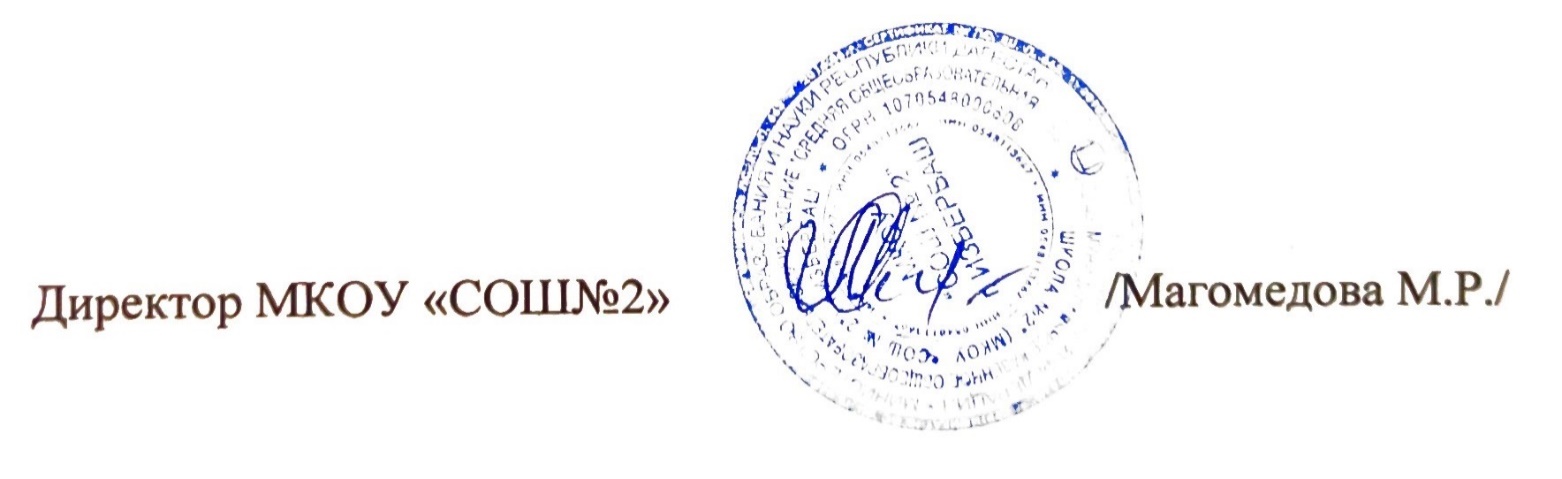 Краткое наименование проекта«ЯпедКЛАСС»Срок начала и окончания01.02.2022 – 31.12.2023г.Куратор проектаДиректор Магомедова М Р.Директор Магомедова М Р.Директор Магомедова М Р.Руководитель проектаИбрагимова М Х.заместитель директор по УВРИбрагимова М Х.заместитель директор по УВРИбрагимова М Х.заместитель директор по УВРАдминистратор проектаАдминистрация школыАдминистрация школыАдминистрация школыСоисполнителиПедагогический коллектив  МКОУ «СОШ№2» города Избербаш.Педагогический коллектив  МКОУ «СОШ№2» города Избербаш.Педагогический коллектив  МКОУ «СОШ№2» города Избербаш.Исполнители№Наименование показателяТип показателяБазовое значениеГодГодГод№Наименование показателяТип показателяБазовое значение202320242025№Наименование показателяТип показателяБазовое значениепланпланплан1.Количество открытых классов/групп психолого-педагогической направленности в МКОУ «СОШ№2» города Избербашосновной01112.Доля выпускников профильных классов, поступивших в высшие учебные заведения по специальностям УГСН «Образование и педагогические науки»дополнительный0№Наименование задачи, результатаХарактеристики результата1Повышение качества образования выпускников, способных сделать осознанный выбор сферы будущей профессиональной педагогической деятельности и подготовленных к деятельности в цифровом миреУчастие старшеклассников в практической работе с детьми и подростками в различных мероприятиях педагогической направленности. Сформирован интерес старшеклассников к вопросам педагогики и психологии. Старшеклассники на практике имеют возможность проявить свои способности и задатки в педагогической деятельности2Повышение качества профессиональной подготовки специалистов, выбравших педагогическую профессию по призваниюРазвитие самостоятельности мышления учащихся, приобретение новых коммуникативных качеств, повышение мотивации к выбору педагогической профессии3Снижение доли отсева студентов, обучающихся по педагогическим направлениям подготовки, и выпускников – молодых педагогов в первые три года педагогической деятельностиЗакрепление	и	поддержка	молодых	педагогов	в образовательных организациях4Развитие	социального	партнерства	между	образовательными организациями и обществомВыявление профессиональных интересов и склонностей обучающихся в сфере педагогики и психологии.Развитие профессионально-значимых качеств личности старшеклассников в сфере педагогики и психологии№Наименование риска/возможностиМероприятия по предупреждению риска/реализации возможности1Организационная и методическая готовность участников-исполнителей проекта к открытию психолого-педагогических классов,группы.Подготовка	и	повышение	квалификации	всех участников-исполнителей проектаПодбор педагогических кадров к реализации проекта2Нехватка кадровых и материально-технических ресурсов для достижения качественного результатаФормировать систему подготовки и переподготовки кадров, изыскать альтернативные источники финансированияОрганизация работы по обеспечению готовности материально-технического и учебно-методического оснащения3Комплектование педагогического класса/группы/Широкое и доступное информирование о положительных моментах обучения по психолого-педагогической направленности№МероприятиеФинансовые средства (млн.руб.)Финансовые средства (млн.руб.)Финансовые средства (млн.руб.)Финансовые средства (млн.руб.)Финансовые средства (млн.руб.)Финансовые средства (млн.руб.)Финансовые средства (млн.руб.)Финансовые средства (млн.руб.)Финансовые средства (млн.руб.)Всего (млн.руб.)№Мероприятие2023 год2023 год2023 год2024 год2024 год2024 год2025 год2025 год2025 годВсего (млн.руб.)№МероприятиеФБРБВНБФБРБВНБФБРБВНБВсего (млн.руб.)1Конкурс образовательных программ для педагогов,	участвующих	в	работепсихолого-педагогических классов.2Повышение квалификации руководящих ипедагогических кадров школы.3Региональный дистанционный конкурс завершенных проектных работ для обучающихся 10-11 классов4Региональный дистанционный конкурс видеоуроков для обучающихся 10-11 классов5Организация летнего отдыха детей- победителей региональных конкурсов в международных/всероссийских детских центрахИтогоГод ыКол педкадров ОУПо стажуПо стажуПо стажуПо стажуПо стажуПо образовани юПо образовани юПо категориямПо категориямПо категориямПо категориямГод ы1 – 55-1010-2020-35выше     35вы сшСр. спе ц.в ы с1к2кб е з     кат2020-20212021-20222022-2023ВысшаяПерваяБез категории17 (38%)20 (30%)22 (%)Менее 25 летОт 25 до29 летОт 30 до39 летОт 40 до49 летОт 50 до59 летОт 60 и старшеПенсионер ы9 (11%)5 (6%)24 (29%)21 (26%)17 (21%)6 (7%)23 (28%)№Наименование мероприятияСрок реализацииСрок реализацииВид документа и (или) результатОтветственный исполнитель№Наименование мероприятияначалоокончаниеВид документа и (или) результатОтветственный исполнитель1.Нормативно-правовое и организационное обеспечение1.Нормативно-правовое и организационное обеспечение1.Нормативно-правовое и организационное обеспечение1.Нормативно-правовое и организационное обеспечение1.Нормативно-правовое и организационное обеспечение1.Нормативно-правовое и организационное обеспечение1.1Установочное	совещание	об	открытии психолого-педагогических классов/групп01.05.202328.05.2023ПротоколДиректор, зам УВР1.2Мониторинг профильных классов в школе01.09.202305.09.2023Аналитическая справкаЗам УВР1.3Разработка и утверждение проекта по открытию и функционированию в школе классов/групп психолого-педагогической направленности01.05.2023ПриказПаспорт проектаДиректор1.5Закрепление  классу, участвующей в проекте, ответственного специалиста за сопровождение деятельности психолого- педагогических классов/групп28.05.2023ПриказДиректор, зам УВР1.6Корректировка документов, определяющих функциональные обязанности заместителя директора по УВР, по НМР, ВР, психолога, тьютора и педагога дополнительного образования28.05.202330.08.2023ПриказДиректор1.7Создание условий для открытия психолого- педагогических классов/групп: повышение квалификации педагогических работников, разработка программ, утвержденных локальных нормативных актов, учебников01.04.202330.08.2023Приказы Оперативные отчетыДиректор, зам НМР1.8Открытие	психолого-педагогических классов/групп31.08.202331.08.2023Приказы(2022-2023у.г.-10, 2023-2024 у.г.-15,2024-2025 у.г.-20)Администрация,	классныеруководители	психолого- педагогических классов/групп1.9Разработка	локальных	нормативных	актов:01.04.202331.08.2022Приказы	о	внесенииЗам УВР, Зам ВРвключение элективных курсов психолого- педагогической направленности в учебные планы/планы внеурочной деятельности/ программы воспитания в части предпрофильной подготовки и профильного обученияизменений	в	основную образовательную программу1.10Формирование	сетевого	взаимодействия организаций-участников проекта01.04.202401.04.202431.08.202331.08.2023Соглашение	осотрудничестве/договоры о сетевых формах реализации образовательной программыТьютор,	ответственный профориентациюза1.11Совещание	для	координации	действий участников проекта01.08.202301.12.202301.08.202301.12.202331.08.202331.12.202331.08.202331.12.2023Совещания для школьных координаторов проектаДиректор, зам УВРДиректор, зам УВР2. Консультационно-методическое обеспечение2. Консультационно-методическое обеспечение2. Консультационно-методическое обеспечение2. Консультационно-методическое обеспечение2. Консультационно-методическое обеспечение2. Консультационно-методическое обеспечение2. Консультационно-методическое обеспечение2. Консультационно-методическое обеспечение2. Консультационно-методическое обеспечение2.1Составление плана-графика повышения квалификации руководящих и педагогических кадров по вопросам организации психолого- педагогических классов/групп01.08.202301.08.202329.12.202329.12.2023План-графикЗам УВРЗам УВР2.2Коррекция	плана-графика	повышения квалификации руководящих и педагогических кадров по вопросам организации психолого- педагогических классов/групп01.08.202301.08.202331.08.203(далееежегодно)31.08.203(далееежегодно)План-графикЗамУВРЗамУВР2.3Организация и проведение семинаров «Модели организации	профильных	психолого- педагогических классов/групп в условиях муниципальной образовательной сети»15.02.202215.02.202231.08.2022(далееежегодно)31.08.2022(далееежегодно)План-графикОтветственные	за	реализацию проектаОтветственные	за	реализацию проекта2.4Организация и проведение семинаров участников проекта «Механизмы сетевого взаимодействия при организации профильных психолого- педагогических классов/групп»01.04.202301.04.202331.08.2022(далееежегодно)31.08.2022(далееежегодно)План-графикЗам УВР, Зам НМРЗам УВР, Зам НМР2.5Организация и проведение семинаров для педагогов-психологов по работе с психолого- педагогическими классами/группами01.04.202301.04.202331.05.202531.05.2025План-график	для	100% образовательныхорганизацийПедагог-психологПедагог-психолог2.6Разработка кейса для педагогов-психологов по работе	с	психолого-педагогическими классами/группами01.04.202301.04.202331.05.202531.05.2025Кейс	для	100% образовательныхорганизацийПедагог-психологПедагог-психолог2.7Разработка	методических	рекомендаций	поВтечениеВтечение100%	образовательныхПедагог-психологПедагог-психологпроведению	тренингов коммуникативных навыковпоразвитиюучебного годаучебного годаорганизацийорганизаций2.8Образовательные программы для педагогов, участвующих в работе психолого- педагогических классов/группОбразовательные программы для педагогов, участвующих в работе психолого- педагогических классов/группОбразовательные программы для педагогов, участвующих в работе психолого- педагогических классов/групп01.04.202331.05.2023Зам УВР2.92.10Оказание методической и консультативной поддержки участникам проекта по организации психолого-педагогических классов/группОказание методической и консультативной поддержки участникам проекта по организации психолого-педагогических классов/группОказание методической и консультативной поддержки участникам проекта по организации психолого-педагогических классов/группВ	течение учебного годаВ	течение учебного годаПо заявкам учителейПо заявкам учителейЗам УВР2.11Повышение квалификации руководящих и педагогических кадров по вопросам организации психолого-педагогических классов/группПовышение квалификации руководящих и педагогических кадров по вопросам организации психолого-педагогических классов/группПовышение квалификации руководящих и педагогических кадров по вопросам организации психолого-педагогических классов/группВ	течение учебного годаВ	течение учебного года100%	руководящих	и педагогических кадров100%	руководящих	и педагогических кадровЗам УВР2.12Консультирование по вопросам разработки и реализации программ элективных курсов, внеурочной деятельности, дополнительной образовательной программы психолого- педагогической направленностиКонсультирование по вопросам разработки и реализации программ элективных курсов, внеурочной деятельности, дополнительной образовательной программы психолого- педагогической направленностиКонсультирование по вопросам разработки и реализации программ элективных курсов, внеурочной деятельности, дополнительной образовательной программы психолого- педагогической направленностиВ	течение учебного годаВ	течение учебного годаПедработникиПедработникиЗам УВР3.Профориентационные мероприятия3.Профориентационные мероприятия3.Профориентационные мероприятия3.Профориентационные мероприятия3.Профориентационные мероприятия3.Профориентационные мероприятия3.Профориентационные мероприятия3.Профориентационные мероприятия3.Профориентационные мероприятия3.1Диагностика	педагогической	одаренности	у обучающихся 8-9 классовДиагностика	педагогической	одаренности	у обучающихся 8-9 классовДиагностика	педагогической	одаренности	у обучающихся 8-9 классов01.04.202330.04.2023Аналитическая информация по итогам диагностикиАналитическая информация по итогам диагностикиСоц педагог Педагог-психолог3.2Проведение	тренингов коммуникативных навыковпоразвитиюВ	течение учебного годаВ	течение учебного года10-11 классы10-11 классыПедагог-психолог3.3Отбор помощника классного руководителя из числа педагогически одаренных учащихся 11 классаОтбор помощника классного руководителя из числа педагогически одаренных учащихся 11 классаОтбор помощника классного руководителя из числа педагогически одаренных учащихся 11 класса01.09.202330.09.20238-11 классы8-11 классыКлассные руководители3.4Проведение	элективных	курсов профориентационной направленности в рамках программ предпрофильной подготовки на педагогические профессииПроведение	элективных	курсов профориентационной направленности в рамках программ предпрофильной подготовки на педагогические профессииПроведение	элективных	курсов профориентационной направленности в рамках программ предпрофильной подготовки на педагогические профессииВ	течение учебного годаВ	течение учебного годаУчителя-предметникиУчителя-предметникиСоц педагог3.5Организация	тематических	родительскихсобраний в образовательных организациях поОрганизация	тематических	родительскихсобраний в образовательных организациях поОрганизация	тематических	родительскихсобраний в образовательных организациях поВ	течениеучебногоВ	течениеучебногоКлассные руководителиКлассные руководителиДиректор, зам УВРвопросам	выбора	обучающимися	сферы педагогической деятельности, профессиигодагода3.6Проведение для обучающихся дистанционных лекций, бесед психологической и педагогической тематикиВ	течение учебного годаВ	течение учебного года8-11 классыорганизации-участники сетевого взаимодействия3.7Организация сетевого взаимодействия других организаций в профориентационной работеВ	течение учебного годаВ	течение учебного годаПлан работыСоц педагог3.8Взаимодействие	с Дагестанским государственным  педагогическим университетом по организации профильной педагогической подготовки	в общеобразовательных       организациях: реализация модели сетевого психолого-педагогического классаВ	течение учебного годаВ	течение учебного годаВ рамках соглашения осотрудничестве с ДГПУ Директор, зам УВР3.9Участие учащихся старших классов в интенсивных школах, тематических лагерях, ориентированных на педагогическую профессиюВ	течение учебного годаВ	течение учебного годаВ рамках соглашения осотрудничестве с ДГПУ Соц педагог, зам ВР3.10Привлечение родительской общественности в профориентационную работу в различных формахВ	течение учебного годаВ	течение учебного годаПлан работыКлассные руководители, Соц педагог3.11Включение в основную образовательную программу встречи обучающихся с ветеранами труда, руководителями органов местного самоуправления, руководителями местных предприятийВ	течение учебного годаВ	течение учебного годаПлан-график встречСоц педагог классные руководители3.12Организация участия обучающихся во всех этапах олимпиад и конкурсов по педагогике и психологииВ	течение учебного годаВ	течение учебного годаАналитическая справка об участии в олимпиадах и конкурсахЗам НМР,психолог3.133.143.15Организация участия в олимпиаде «Учитель школы будущего» (Организатор: Московский городской педагогический университет)01.09.202230.09.2023Учителя-предметникиЗам УВР3.16Региональный	дистанционный	конкурс проектных работ для обучающихся 10-11 классов01.09.202330.05.2024ПедработникиЗам УВР3.17Региональный	дистанционный	конкурс видеоуроков для обучающихся 10-11 классов01.09.202330.03.2024ПедработникиЗам УВР, НМР, техники3.18Привлечение и закрепление студентов старших курсов педагогических ВУЗов и СУЗов в качестве наставников обучающихся психолого- педагогических классов/групп01.09.202230.10.2022Классные руководителиСоц педагог 3.19Организация и проведение мастер-классов для учащихся по цифровым технологиямВ	течение учебного годаВ	течение учебного годаУчителя-предметникиУчителя информатики и ИКТ3.203.213.22День открытых дверей по психолого- педагогической	направленности	для абитуриентов01.03.2231.03.22Информационная справкаКлассные руководители, Соц педагогПедагог психолог3.23Интенсив	«Школа	молодого	педагога»,«Идеальный учитель», «Я учитель»В	течение учебного годаВ	течение учебного года10-11 классыКлассные руководители, Соц педагогПедагог психолог3.243.25Торжественное	посвящение	учащихся психолого-педагогических классов01.10.202306.10.2023(далееВыпускники 9, 11 классовАдминистрацияежегодно)4. Мониторинг, оценка и анализ образовательного процесса4. Мониторинг, оценка и анализ образовательного процесса4. Мониторинг, оценка и анализ образовательного процесса4. Мониторинг, оценка и анализ образовательного процесса4. Мониторинг, оценка и анализ образовательного процесса4. Мониторинг, оценка и анализ образовательного процесса4.1Мониторинг выбора выпускниками 9 и 11 классов общеобразовательных организаций предметов для поступления в высшие или средние профессиональные образовательные организации01.09.202320.09.2023Анализ профессиональных предпочтений выпускников на наличие обучающихся, замотивированных	на получение педагогических профессийЗам УВРКлассные руководители, Соц педагогПедагог психолог4.2Анкетирование профессиональных предпочтений и склонностей обучающихся 9 и 10 классов общеобразовательных организацийВ	течение учебного годаВ	течение учебного годаАнализ профессиональных намерений 1 раз в учебный год	на	наличие обучающихся,замотивированных	на получение педагогических профессийКлассные руководители, Соц педагогПедагог психолог4.3Мониторинг поступления выпускников профильных классов в высшие учебные заведения по специальностям «Образование и педагогические науки»01.09.202330.09.2023(далееежегодно)Аналитическая информация Банк данных выпускников школ, поступивших впрофессиональныеобразовательныеорганизации	на педагогическиеспециальностиЗам УВР4.4Мониторинг	трудоустройства	выпускников ВУЗов и СУЗов в образовательные организации01.08.202330.09.2023(далееежегодно)Аналитическая информация Банк данных выпускников ВУЗов	и	СУЗов,пришедших	работать	вшколуЗам УВР, 4.5Мониторинг реализации дополнительной общеобразовательной программы по психолого- педагогической направленностиВ	течение учебного годаВ	течение учебного годаАналитическая информация по итогам наблюдения, анкетирования или устного опросаЗам УВР4.6Проведение	квалификационного	экзамена	в форме презентации проектной работыВ	конце второго года обученияИтоговая аттестация после освоения образовательной программыЗам УВР5.Информационное обеспечение5.Информационное обеспечение5.Информационное обеспечение5.Информационное обеспечение5.Информационное обеспечение5.Информационное обеспечение5.1.Информирование о деятельности психолого- педагогических классов/групп на официальных сайтах и в социальных сетяхПостоянноПостоянноИнфоповодыЗам УВР5.2Информирование о реализации мероприятий проекта по открытию и функционированию психолого-педагогических классов/групп на официальных сайтах и в социальных сетяхПостоянноПостоянноИнфоповодыЗам УВР6.Социальная поддержка6.Социальная поддержка6.Социальная поддержка6.Социальная поддержка6.Социальная поддержка6.Социальная поддержка6.1Муниципальная и школьная социальная поддержка студентов-отличников, обучающихся по педагогическим специальностям, в виде ежемесячных стипендий или единовременных выплатПостоянноПостоянноСправка о социальной поддержкеАдминистрации муниципальных районов Республики Дагестан, Директор6.2Работа по заключению соглашений по целевому обучению педагогических кадров (Школа-ВУЗ- выпускник/абитуриент)ПостоянноПостоянноРеестр соглашенийАдминистрации муниципальных районов Республики Дагестан6.3Предоставление	жилья	в	сельской/городской местности, где работает педагогПостоянноПостоянноИнформационная справка об оказании поддержкиАдминистрации муниципальных районов Республики Тыва, Директор